Протокол заседания Общественного совета при Министерстве здравоохранения Республики Алтай по проведению независимой оценки качества условий оказания медицинских услуг медицинскими организациями №1г. Горно-Алтайск                                                                                 28.02.2022 г.На совещании присутствовали:Попов Константин Викторович - председатель комиссии по правовой культуре, развитию общественного контроля и НКО Общественной палаты Республики Алтай, председатель совета;Ошлыкова Лидия Карловна - председатель городской общественной организации «Союза пенсионеров России» г. Горно-Алтайск;Брагина Марина Владимировна - член Общественной палаты Республики Алтай;Чичинов Валерий Мамыевич – местное отделение ДОСААФ России Кош-Агачского района.Приглашенные:	Григоричева Л.Г. – первый заместитель министра здравоохранения Республики Алтай;	Штанаков М.В. – директор КУЗ РА «Медицинский информационно-аналитический центр»;		Кандараков Н.А. - заместитель министра здравоохранения Республики Алтай.Повестка совещания:1. Рассмотрение планов устранения недостатков, выявленных в результате проведения независимой оценки качества условий оказания медицинских услуг в медицинских организациях в 2021 году.Решили:Утвердить планы устранения недостатков, выявленных в результате независимой оценки качества условий оказания медицинских услуг медицинскими организациями в 2021 году. Рассмотреть итоги реализации указанных планов на заседании совета в декабре 2022 года.Проголосовали единогласно.Председатель                                                                                    К.В. Попов РЕСПУБЛИКА АЛТАЙ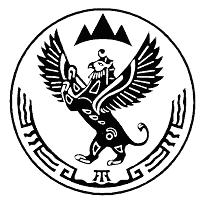 АЛТАЙ РЕСПУБЛИКА МИНИСТЕРСТВО ЗДРАВООХРАНЕНИЯРЕСПУБЛИКИ АЛТАЙАЛТАЙ РЕСПУБЛИКАНЫН СУ-КАДЫК КОРЫЫР МИНИСТЕРСТВОЗЫКоммунистический пр-т, д. 54г.Горно-Алтайск, Республика Алтай649000Коммунистический пр-т, т. 54Горно-Алтайск кала, Алтай Республика 649000Тел. 8-388-22-2 20 78, факс 2 73 42Тел. 8-388-22-2 20 78, факс 2 73 42E-mail: minzdrav@med04.ruE-mail: minzdrav@med04.ru